                                           СОБРАНИЕ ПРЕДСТАВИТЕЛЕЙ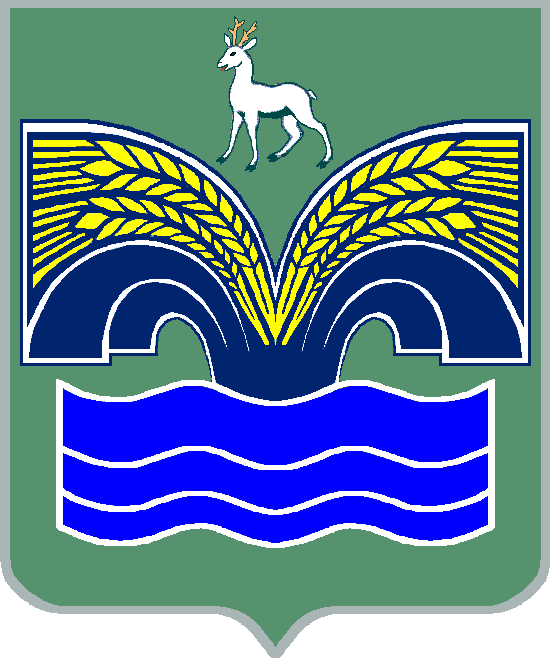 СЕЛЬСКОГО ПОСЕЛЕНИЯ СВЕТЛОЕ ПОЛЕМУНИЦИПАЛЬНОГО РАЙОНА КРАСНОЯРСКИЙСАМАРСКОЙ  ОБЛАСТИТРЕТЬЕГО СОЗЫВАРЕШЕНИЕот 27 мая 2020 г. № 25  О внесении изменений и дополнений в решение Собрания представителей сельского поселения Светлое Поле муниципального района Красноярский Самарской области  от 25.12.2019  года № 53 «О бюджете сельского поселения  Светлое   Поле муниципального района Красноярский  Самарской области на 2020 год и плановый период 2021 и 2022 годов» с изменениями и дополнениями от 30.01.2020г.  № 1, от 25.02.2020 г. № 6, от 30.03.2020 г. № 14, от 24.04.2020 г. № 21              Заслушав информацию специалиста Администрации сельского поселения Светлое Поле муниципального района Красноярский Самарской области Хусаиновой Н.В. о внесении изменений и дополнений в решение Собрания представителей сельского поселения Светлое Поле муниципального района Красноярский Самарской области от 25.12.2019 № 53 «О бюджете сельского поселения Светлое Поле муниципального района Красноярский Самарской области на 2020 год и плановый период 2021 и 2022 годов», Собрание представителей сельского поселения Светлое Поле муниципального района Красноярский Самарской области РЕШИЛО:1. Внести в решение Собрания представителей сельского поселения Светлое Поле муниципального района Красноярский Самарской области от 25.12.2019 № 53 «О бюджете сельского поселения Светлое Поле муниципального района Красноярский Самарской области на 2020 год и плановый период 2021 и 2022 годов» следующие изменения и дополнения от 30.01.2020 г. №1, от 25.02.2020 г. № 6, от 30.03.2020 г. № 14, от 24.04.2020 г.  № 21:1) пункт 1 изложить в следующей редакции:«1. Утвердить основные характеристики бюджета сельского поселения Светлое Поле муниципального района Красноярский Самарской области (далее местный бюджет) на 2020 год:- общий объем доходов   –  82 742 тыс. рублей;- общий объем расходов  –  86 556 тыс. рублей;- дефицит – 3 814 тыс. рублей.2) приложение  1 изложить в редакции согласно приложению 1 к настоящему решению;3) приложение  3 изложить в редакции согласно приложению 2 к настоящему решению;4) приложение  5 изложить в редакции согласно приложению 3 к настоящему решению; 5) приложение  7 изложить в редакции согласно приложению 4 к настоящему решению; 6) приложение  9 изложить в редакции согласно приложению 5 к настоящему решению; 2.  Опубликовать настоящее решение в средствах массовой информации.3.   Настоящее решение вступает в силу со дня его официального опубликования.Председатель Собрания представителейсельского поселения Светлое Полемуниципального района КрасноярскийСамарской области								В.Г. ЧеркашовГлава сельского поселения Светлое Полемуниципального  района   КрасноярскийСамарской области								И. А. Старков      	Приложение 1                                                                                                                                                к решению Собрания представителей                        сельского поселения Светлое Поле                       муниципального района Красноярский                      Самарской области от 27.05.2020 г. № 25                                                                                                    Приложение 1                             к  решению  Собрания                 представителей сельского поселения                     Светлое Поле муниципального района                     Красноярский Самарской области                                                                                                                                                            от 25 декабря 2019 года №53Перечень главных администраторов доходов местного бюджета	Приложение 2                                                                                                                                                к решению Собрания представителей                        сельского поселения Светлое Поле                       муниципального района Красноярский                      Самарской области от 27.05.2020 г. № 25                                                                                                   Приложение 3                             к  решению  Собрания                 представителей сельского поселения                     Светлое Поле муниципального района                     Красноярский Самарской области                                                                                          от 25 декабря 2019 года № 53                                Объем поступления доходов поселения по основным источникам на 2020 годПриложение 3 к решению Собрания представителей                        сельского поселения Светлое Поле                       муниципального района Красноярский                      Самарской области от 27.05.2020 г. № 25                                                                                          Приложение 5                             к  решению  Собрания                 представителей сельского поселения                     Светлое Поле муниципального района                     Красноярский Самарской области                                                                                          от 25 декабря 2019 года № 53                                          Ведомственная структура расходов бюджета поселения на 2020 год Приложение 4 к решению Собрания представителей                        сельского поселения Светлое Поле                       муниципального района Красноярский                      Самарской области от 27.05.2020 г. № 25                                                                                          Приложение 7                             к  решению  Собрания                 представителей сельского поселения                     Светлое Поле муниципального района                     Красноярский Самарской области                                                                                          от 25 декабря 2019 года № 53Распределение бюджетных ассигнований по разделам, подразделам, целевым статьям (муниципальным программам и непрограммным направлениям деятельности), группам и подгруппам видов расходов классификации расходов бюджета поселения на 2020 годПриложение 5 к решению Собрания представителей                        сельского поселения Светлое Поле                       муниципального района Красноярский                      Самарской области от 27.05.2020 г. № 25                                                                                           Приложение 9                             к  решению  Собрания                 представителей сельского поселения                     Светлое Поле муниципального района                     Красноярский Самарской области                                                                                          от 25 декабря 2019 года № 53Источники внутреннего финансирования дефицита местного бюджета на 2020 годКод глав-ногоадминистратораКод доходаНаименование главного администратора доходов и дохода100Федеральное казначейство Российской Федерации (Управление Федерального  казначейства по Самарской области)100103 02231 01 0000 110Доходы от уплаты акцизов на дизельное топливо, подлежащие распределению между бюджетами субъектов Российской Федерации и местными бюджетами с учетом установленных дифференцированных нормативов отчислений в местные бюджеты (по нормативам, установленным Федеральным законом о федеральном бюджете в целях формирования дорожных фондов субъектов Российской Федерации)100103 02241 01 0000 110Доходы от уплаты акцизов на моторные масла для дизельных и (или) карбюраторных (инжекторных) двигателей, подлежащие распределению между бюджетами субъектов Российской Федерации и местными бюджетами с учетом установленных дифференцированных нормативов отчислений в местные бюджеты (по нормативам, установленным Федеральным законом о федеральном бюджете в целях формирования дорожных фондов субъектов Российской Федерации)100103 02251 01 0000 110Доходы (по нормативам, установленным Федеральным законом о федеральном бюджете в целях формирования дорожных фондов субъектов Российской Федерации)от уплаты акцизов на автомобильный бензин, подлежащие распределению между бюджетами субъектов Российской Федерации и местными бюджетами с учетом установленных дифференцированных нормативов отчислений в местные бюджеты (по нормативам, установленным Федеральным законом о федеральном бюджете в целях формирования дорожных фондов субъектов Российской Федерации)100103 02261 01 0000 110Доходы от уплаты акцизов на прямогонный бензин, подлежащие распределению между бюджетами субъектов Российской Федерации и местными бюджетами с учетом установленных дифференцированных нормативов отчислений в местные бюджеты (по нормативам, установленным Федеральным законом о федеральном бюджете в целях формирования дорожных фондов субъектов Российской Федерации)182 Управление Федеральной налоговой службы   по Самарской  области182101 02010 01 0000 110Налог на доходы физических лиц с доходов, источником которых является налоговый агент, за исключением доходов, в отношении которых исчисление и уплата налога осуществляются в соответствии со статьями 227, 227.1 и 228 Налогового кодекса Российской Федерации182101 02020 01 0000 110 Налог на доходы физических лиц с доходов, полученных о  осуществления деятельности физическими лицами, зарегистрированными в качестве индивидуальных предпринимателей, нотариусов, занимающихся частной практикой, адвокатов, учредивших адвокатские кабинеты, и других лиц, занимающихся частной практикой в соответствии со статьей 227 Налогового кодекса Российской Федерации182101 02030 01 0000 110Налог на доходы физических лиц с доходов, полученных физическими лицами в соответствии со статьей 228 Налогового кодекса Российской Федерации182105 03010 01 0000 110Единый сельскохозяйственный налог182105 03020 01 0000 110Единый сельскохозяйственный налог (за налоговые периоды, истекшие до 1 января 2011 года)182106 01030 10 0000 110Налог на имущество физических лиц, взимаемый по ставкам, применяемым к объектам налогообложения, расположенным в границах сельских поселений182106 06033 10 0000 110Земельный налог с организаций, обладающих земельным участком, расположенным в границах сельских поселений182106 06043 10 0000 110Земельный налог с физических лиц, обладающих земельным участком, расположенным в границах сельских поселений182109 04053 10 0000 110Земельный налог (по обязательствам, возникшим до 1 января 2006 года), мобилизуемый на территориях сельских поселений366Финансовое управление администрации муниципального района Красноярский Самарской  области366117 01050 10 0000 180Невыясненные поступления, зачисляемые в бюджеты сельских  поселений366208 05000 10 0000 150Перечисления из бюджетов сельских поселений (в бюджеты поселений) для осуществления возврата (зачета) излишне уплаченных или излишне взысканных сумм налогов, сборов и иных платежей, а также сумм процентов за несвоевременное осуществление такого возврата и процентов, начисленных на излишне взысканные суммы366Администрация сельского поселения Светлое Поле муниципального района Красноярский Самарской области366113 02995 10 0000 130Прочие поступления от компенсации затрат бюджетов  сельских поселений366114 02053 10 0000 410Доходы от реализации иного имущества, находящегося в собственности сельских поселений (за исключением имущества муниципальных бюджетных и автономных учреждений, а также имущества муниципальных унитарных предприятий, в том числе казенных), в части реализации основных средств по указанному имуществу366202 15001 10 0000 150Дотации бюджетам сельских поселений на выравнивание бюджетной обеспеченности366202 15002 10 0000 150Дотации бюджетам сельских поселений на поддержку мер по обеспечению сбалансированности бюджетов       366202 19999 10 0000 150Прочие дотации бюджетам сельских поселений366202 20041 10 0000 150Субсидии бюджетам сельских поселений на строительство, модернизацию, ремонт и содержание автомобильных дорог общего пользования, в том числе дорог в поселениях (за исключением автомобильных дорог федерального значения)366202 25576 10 0000 150Субсидии бюджетам сельских поселений на обеспечение комплексного развития сельских территорий366202 29999 10 0000 150Прочие субсидии бюджетам сельских поселений366202 20216 10 0000 150Субсидии бюджетам сельских поселений на осуществление дорожной деятельности в отношении автомобильных дорог общего пользования, а также капитального ремонта и ремонта дворовых территорий многоквартирных домов, проездов к дворовым территориям многоквартирных домов населенных пунктов366202 35118 10 0000 150Субвенции бюджетам сельских поселений на осуществление первичного воинского учета на территориях, где отсутствуют военные комиссариаты                                   366202 40014 10 0000 150Межбюджетные трансферты, передаваемые бюджетам сельских поселений из бюджетов муниципальных районов на осуществление части полномочий по решению вопросов местного значения в соответствии с заключенными соглашениями366202 49999 10 0000 150Прочие межбюджетные трансферты, передаваемые бюджетам сельских поселений366207 05020 10 0000 150Поступления от денежных пожертвований, предоставляемых физическими лицами    получателям средств бюджетов сельских поселений366207 05030 10 0000 150Прочие безвозмездные поступления в бюджеты сельских поселений 366218 60010 10 0000 150Доходы бюджетов сельских поселений от возврата остатков субсидий, субвенций и иных межбюджетных трансфертов, имеющих целевое назначение, прошлых лет из бюджетов муниципальных районов366219 60010 10 0000 150Возврат прочих остатков субсидий, субвенций и иных межбюджетных трансфертов, имеющих целевое назначение, прошлых лет из бюджетов сельских поселений 709Комитет по управлению муниципальной собственностью администрации муниципального района Красноярский Самарской области709111 05025 10 0000 120Доходы, получаемые в виде арендной платы, а также средства от продажи права на заключение договоров аренды за земли, находящиеся в собственности сельских поселений (за исключением земельных участков муниципальных бюджетных и автономных учреждений)709111 05035 10 0000 120Доходы от сдачи в аренду имущества, находящегося в оперативном управлении органов управления сельских поселений и созданных ими учреждений (за исключением имущества муниципальных бюджетных и автономных учреждений)709111 05075 10 0000 120Доходы от сдачи в аренду имущества, составляющего казну сельских поселений (за исключением земельных участков)709111 09045 10 0000 120Прочие поступления от использования имущества, находящегося в собственности сельских поселений (за исключением имущества муниципальных бюджетных и автономных учреждений, а также имущества муниципальных унитарных предприятий, в том числе казенных)709114 02052 10 0000 410Доходы от реализации имущества, находящегося в собственности сельских поселений (за исключением движимого имущества муниципальных бюджетных и автономных учреждений, а также имущества муниципальных унитарных предприятий, в том числе казенных), в части реализации основных средств по указанному имуществу709114 02053 10 0000 410Доходы от реализации иного имущества, находящегося в собственности сельских поселений (за исключением имущества муниципальных бюджетных и автономных учреждений, а также имущества муниципальных унитарных предприятий, в том числе казенных), в части реализации основных средств по указанному имуществу709114 02058 10 0000 410Доходы от реализации недвижимого имущества бюджетных, автономных учреждений, находящегося в собственности сельских поселений, в части реализации основных средств709114 02052 10 0000 440Доходы от реализации имущества, находящегося в оперативном управлении учреждений, находящихся в ведении органов управления сельских поселений (за исключением имущества муниципальных бюджетных и автономных учреждений), в части реализации материальных запасов по указанному имуществу709114 02053 10 0000 440Доходы от реализации иного имущества, находящегося в собственности сельских поселений (за исключением имущества муниципальных бюджетных и автономных учреждений, а также имущества муниципальных унитарных предприятий, в том числе казенных), в части реализации материальных запасов по указанному имуществу709114 06025 10 0000 430Доходы от продажи земельных участков, находящихся в собственности сельских поселений (за исключением земельных участков муниципальных бюджетных и автономных учреждений)709116 07090 10 0000 140Иные штрафы, неустойки, пени, уплаченные в соответствии с законом или договорам в случае неисполнения или ненадлежащего исполнения обязательств перед федеральным государственным органом, федеральным казенным учреждением, Центральным банком Российской Федерации, государственной корпорацией709117 05050 10 0000 180Прочие неналоговые доходы бюджетов сельских поселенийКод бюджетной классификацииНаименование доходаСумма, (тыс. руб.)000 100 00000 00 0000 000Налоговые и неналоговые доходы34 188000 101 00000 00 0000 000Налоги на прибыль, доходы12 200000 101 02000 01 0000 110Налог на доходы физических лиц             12 200000 103 00000 00 0000 000Налоги на товары (работы, услуги), реализованные на территории Российской Федерации5 904000 103 02231 01 0000 110Доходы от уплаты акцизов на дизельное топливо, подлежащие распределению между бюджетами субъектов Российской Федерации и местными бюджетами с учетом установленных дифференцированных нормативов отчислений в местные бюджеты (по нормативам, установленным Федеральным законом о федеральном бюджете в целях формирования дорожных фондов субъектов Российской Федерации)2 139000 103 02241 01 0000 110Доходы от уплаты акцизов на моторные масла для дизельных и (или) карбюраторных (инжекторных) двигателей, подлежащие распределению между бюджетами субъектов Российской Федерации и местными бюджетами с учетом установленных дифференцированных нормативов отчислений в местные бюджеты (по нормативам, установленным Федеральным законом о федеральном бюджете в целях формирования дорожных фондов субъектов Российской Федерации)14000 103 02251 01 0000 110Доходы от уплаты акцизов на автомобильный бензин, подлежащие распределению между бюджетами субъектов Российской Федерации и местными бюджетами с учетом установленных дифференцированных нормативов отчислений в местные бюджеты (по нормативам, установленным Федеральным законом о федеральном бюджете в целях формирования дорожных фондов субъектов Российской Федерации)4 148000 103 02261 01 0000 110Доходы от уплаты акцизов на прямогонный бензин, подлежащие распределению между бюджетами субъектов Российской Федерации и местными бюджетами с учетом установленных дифференцированных нормативов отчислений в местные бюджеты (по нормативам, установленным Федеральным законом о федеральном бюджете в целях формирования дорожных фондов субъектов Российской Федерации)-397000 105 00000 00 0000 000Налоги на совокупный доход                   214000 105 03010 01 1000 110Единый сельскохозяйственный налог                    214     000 106 00000 00 0000 000Налоги на имущество15 500000 106 01000 00 0000 110Налог на имущество физических лиц3 000000 106 06000 00 0000 110Земельный налог12 500000 111 00000 00 0000 000Доходы от использования имущества, находящегося в государственной и муниципальной собственности367000 111 05035 10 0000 120Доходы от сдачи в аренду имущества, находящегося в оперативном управлении органов управления поселений и созданных ими учреждений (за исключением имущества муниципальных автономных учреждений)270000 111 05075 10 0000 120Доходы от сдачи в аренду имущества, составляющего казну поселений (за исключением земельных участков)60000 111 09045 10 0000 120Прочие поступления от использования имущества, находящегося в собственности сельских поселений (за исключением имущества муниципальных бюджетных и автономных учреждений, а также имущества муниципальных унитарных предприятий, в том числе казенных)37000 117 00000 00 0000 000Прочие неналоговые доходы3000 117  05050 10  0000  180Прочие неналоговые доходы бюджетов сельских поселений3000 200 00000 00 0000 000Безвозмездные поступления48 305000 202 00000 00 0000 000Безвозмездные поступления от других бюджетов бюджетной системы Российской Федерации48 259000 202 10000 00 0000 150Дотации  бюджетам бюджетной системы Российской Федерации152000 202 15001 10 0000 150Дотации бюджетам сельских поселений на выравнивание бюджетной обеспеченности152000 202 20000 00 0000 150Субсидии бюджетам бюджетной системы Российской Федерации (межбюджетные субсидии)47 893000 202 200 41 10 0000 150Субсидии бюджетам сельских поселений на строительство, модернизацию, ремонт и содержание автомобильных дорог общего пользования, в том числе дорог в поселениях (за исключением дорог федерального значения)35 000000 202 25576 10 0000 150Субсидии бюджетам сельских поселений на обеспечение комплексного развития  сельских территорий12 893000 202 30000 00 0000 150Субвенции бюджетам субъектов Российской Федерации и муниципальных образований214000 202 3511810 0000 150Субвенции бюджетам сельских поселений на осуществление первичного воинского учета на территориях, где отсутствуют военные комиссариаты214000 202 40000 10 0000 150Иные межбюджетные трансферты249000 202 40014 10 0000 150Межбюджетные трансферты, передаваемые бюджетам сельских поселений из бюджетов муниципальных районов на осуществление части полномочий по решению вопросов местного значения в соответствии с заключенными соглашениями249000 207 00000 00 0000 150Прочие безвозмездные поступления46000 207 05020 10 0000 150 Поступления от денежных пожертвований, предоставляемых физическими лицами    получателям средств бюджетов сельских поселений46Всего доходов:82 742КодНаименование главного распорядителя средств бюджета поселенияРазделПодразделЦелевая статья расходовВид расходовСумма (тыс. руб.)Сумма (тыс. руб.)Сумма (тыс. руб.)Сумма (тыс. руб.)КодНаименование главного распорядителя средств бюджета поселенияРазделПодразделЦелевая статья расходовВид расходовВсегоВсегоВ том числе за счет безвозмездных поступленийВ том числе за счет безвозмездных поступлений366Администрация сельского поселения Светлое Поле муниципального района Красноярский Самарской области366Общегосударственные вопросы010014 51114 51100366Функционирование высшего должностного лица субъекта Российской Федерации и муниципального образования01021 3001 30000366Непрограммные направления расходов бюджета поселения 010298000000001 3001 300366Расходы на выплаты персоналу государственных (муниципальных) органов010298000000001201 3001 300366Функционирование Правительства Российской Федерации, высших исполнительных органов государственной власти субъектов Российской Федерации, местных администраций010412 09612 09600366Непрограммные направления расходов бюджета поселения 0104980000000012 09612 096366Расходы на выплаты персоналу государственных (муниципальных) органов010498000000001206 3006 300366Иные закупки товаров, работ и услуг для обеспечения государственных (муниципальных) нужд010498000000002405 7405 740366 Иные межбюджетные трансферты010498000000005404141366Уплата налогов, сборов и иных платежей010498000000008501515366Обеспечение деятельности финансовых, налоговых и таможенных органов и органов финансового (финансово-бюджетного) надзора010617117100366Непрограммные направления расходов бюджета поселения 01069800000000171171366Иные межбюджетные трансферты01069800000000540171171366Обеспечение проведения выборов и референдумов010744544500366Непрограммные направления расходов бюджета поселения 01079800000000445445366Специальные расходы01079800000000880445445366Резервные фонды0111505000366Непрограммные направления расходов бюджета поселения 011198000000005050366Резервные средства011198000000008705050366Другие общегосударственные вопросы011344944900366Непрограммные направления расходов бюджета поселения 01139800000000449449366Иные межбюджетные трансферты01139800000000540435435366Иные закупки товаров, работ и услуг для обеспечения государственных (муниципальных) нужд011398000000002401414366 Национальная оборона0200214214214214366 Мобилизационная и вневойсковая подготовка0203214214214214366Непрограммные направления расходов бюджета поселения02039800000000214214214214366 Расходы на выплаты персоналу государственных (муниципальных) нужд02039800000000120207207207207366Иные закупки товаров, работ и услуг для обеспечения государственных (муниципальных) нужд020398000000002407777366Национальная безопасность и правоохранительная деятельность030097097000366Обеспечение пожарной безопасности031097097000366Непрограммные направления расходов бюджета поселения03109800000000970970366Иные закупки товаров, работ и услуг для обеспечения государственных (муниципальных) нужд03109800000000240900900366Субсидии некоммерческим организациям (за исключением государственных (муниципальных ) учреждений03109800000000630707000366Национальная экономика040041 15341 15335 24935 249366Сельское хозяйство и рыболовство0405249249249249366Непрограммные направления расходов бюджета поселения04059800000000249249249249366Иные закупки товаров, работ и услуг для обеспечения государственных (муниципальных) нужд04059800000000240249249249249366Дорожное хозяйство (дорожные  фонды)0409       40 90435 00035 00035 000366Муниципальная программа  «Модернизация и развитие автомобильных дорог общего пользования местного значения  в сельском поселении Светлое Поле муниципального района Красноярский Самарской области на 2018-2020 годы»0409010000000040 90435 00035 00035 000366Иные  закупки товаров, работ и услуг для обеспечения государственных (муниципальных) нужд040901000000002405 226366Иные межбюджетные трансферты0409010000000054035 67835 00035 00035 000366Жилищно-коммунальное хозяйство050022 03712 89312 89312 893366Жилищное хозяйство050180000366Непрограммные направления расходов бюджета поселения0501980000000080366Уплата налогов, сборов и иных платежей0501980000000085080366Благоустройство050321 957  12 893  12 893  12 893366Непрограммные направления расходов бюджета поселения 0503980000000021 95712 89312 89312 893366Иные закупки товаров, работ и услуг для обеспечения государственных (муниципальных) нужд050398000000002406 574366Иные межбюджетные трансферты0503980000000054015 29112 89312 89312 893366 Исполнение судебных актов0503980000000083030366Уплата налогов, сборов и иных платежей0503980000000085062366Образование0700           150           15000366Молодежная политика 0707150150366Непрограммные направления расходов бюджета поселения 07079800000000150150366Иные закупки товаров, работ и услуг для обеспечения государственных (муниципальных) нужд07079800000000240150150366Культура, кинематография 08004 5214 52100366Культура08014 5214 52100366Непрограммные направления расходов бюджета поселения 080198000000004 5214 521366Иные межбюджетные трансферты080198000000005404 5214 521366Социальная политика1000               690               69000366Пенсионное обеспечение100150050000366Непрограммные направления расходов бюджета поселения10019800000000500500366Публичные нормативные социальные выплаты гражданам10019800000000310500500366Охрана семьи и детства100419019000366Непрограммные направления расходов бюджета поселения10049800000000190190366Иные закупки товаров, работ и услуг для обеспечения государственных (муниципальных) нужд10049800000000240190190366Физическая культура и спорт11002 2002 200366Массовый спорт11022 2002 200366Непрограммные направления расходов бюджета поселения 110298000000002 2002 2002 200366Иные закупки товаров, работ и услуг для обеспечения государственных (муниципальных) нужд110298000000002402 2002 2002 200366Средства массовой информации12001101101100366Периодическая печать и издательства12021101101100366Непрограммные направления расходов бюджета поселения 12029800000000110110110366Иные межбюджетные трансферты12029800000000540110110110366Итого:86 55686 55686 55648 356 Наименование раздела, подраздела, целевой статьи, вида расходов классификации расходов бюджета поселенияРазделПодразделЦелевая статья расходовВид расходовСумма(тыс. руб.)Сумма(тыс. руб.) Наименование раздела, подраздела, целевой статьи, вида расходов классификации расходов бюджета поселенияРазделПодразделЦелевая статья расходовВид расходовВсегоВ том числе за счет безвозмездных поступленийОбщегосударственные вопросы010014 5110Функционирование высшего должностного лица субъекта Российской Федерации и муниципального образования01021 3000Непрограммные направления расходов бюджета поселения 010298000000001 300Расходы на выплаты персоналу государственных (муниципальных) органов010298000000001201 300Функционирование Правительства Российской Федерации, высших исполнительных органов государственной власти субъектов Российской Федерации, местных администраций010412 0960Непрограммные направления расходов бюджета поселения 0104980000000012 096Расходы на выплаты персоналу государственных (муниципальных) органов010498000000001206 300Иные закупки товаров, работ и услуг для обеспечения  государственных (муниципальных) нужд010498000000002405 740Иные межбюджетные трансферты0104980000000054041Уплата налогов, сборов и иных платежей0104980000000085015Обеспечение деятельности финансовых, налоговых и таможенных органов и органов финансового (финансово-бюджетного) надзора01061710Непрограммные направления расходов бюджета поселения 01069800000000171Иные межбюджетные трансферты01069800000000540171Обеспечение проведение выборов и референдумов01 074450Непрограммные направления расходов бюджета поселения 01079800000000445Специальные расходы01079800000000880445Резервные фонды0111500Непрограммные направления расходов бюджета поселения 0111980000000050Резервные средства0111980000000087050Другие общегосударственные вопросы01134490Непрограммные направления расходов бюджета поселения 01139800000000449Иные межбюджетные трансферты01139800000000540435Расходы на выплаты персоналу государственных (муниципальных) органов0113980000000024014Национальная оборона0203214214Мобилизационная и вневойсковая подготовка0203214214Непрограммные направления расходов бюджета поселения 02039800000000214214Расходы на выплаты персоналу государственных (муниципальных) органов02039800000000120207207Иные закупки товаров, работ и услуг для обеспечения  государственных (муниципальных) нужд0203980000000024077Национальная безопасность и правоохранительная деятельность03009700Обеспечение пожарной безопасности03109700Непрограммные направления расходов бюджета поселения03109800000000970Иные закупки товаров, работ и услуг для обеспечения  государственных (муниципальных) нужд03109800000000240900Субсидии некоммерческим организациям (за исключением государственных (муниципальных) учреждений0310980000000063070Национальная экономика040041 15335 249Сельское хозяйство и рыболовство0405249249Непрограммные направления расходов бюджета поселения04059800000000249249Иные закупки товаров, работ и услуг для обеспечения  государственных (муниципальных) нужд04059800000000240249249Дорожное хозяйство (дорожные  фонды)040940 90435 000Муниципальная программа  «Модернизация и развитие автомобильных дорог общего пользования местного значения  в сельском поселении Светлое Поле муниципального района Красноярский Самарской области на 2018-2020 годы»0409010000000040 90435 000Иные закупки товаров, работ и услуг для обеспечения  государственных (муниципальных) нужд040901000000002405 226Иные межбюджетные трансферты0409010000000054035 67835 000Жилищно-коммунальное хозяйство050022 03712 983Жилищное хозяйство0501800Непрограммные направления расходов бюджета поселения0501980000000080Уплата налогов, сборов и иных платежей0501980000000085080Благоустройство050321 95712 983Непрограммные направления расходов бюджета поселения 05039800000000             21 957     12 983Иные закупки товаров, работ и услуг для обеспечения   государственных (муниципальных) нужд050398000000002406 574Иные межбюджетные трансферты0503980000000054015 29112 983Исполнение судебных актов0503980000000083030Уплата налогов, сборов и иных платежей0503980000000085062Образование07001500Молодежная политика0707  1500Непрограммные направления расходов бюджета поселения 07079800000000150Иные закупки товаров, работ и услуг для обеспечения  государственных (муниципальных) нужд07079800000000240150Культура, кинематография 08004 5210Культура08014 5210Непрограммные направления расходов бюджета поселения 080198000000004 521Иные межбюджетные трансферты080198000000005404 521Социальная политика10006900Пенсионное обеспечение10015000Непрограммные направления расходов бюджета поселения10019800000000500Публичные нормативные социальные выплаты гражданам10019800000000310500Охрана семьи и детства10041900Непрограммные направления расходов бюджета поселения10049800000000190Иные закупки товаров, работ и услуг для обеспечения  государственных (муниципальных) нужд10049800000000240190Физическая культура и спорт11002 2000Массовый спорт11022 200Непрограммные направления расходов бюджета поселения 110298000000002 200Иные закупки товаров, работ и услуг для обеспечения  государственных (муниципальных) нужд110298000000002402 200Средства массовой информации12001100Периодическая печать и издательства1202110Непрограммные направления расходов бюджета поселения 12029800000000110Иные межбюджетные трансферты12029800000000540110Итого:86 55648 356Код администратораКод источника финансированияНаименование кода группы, подгруппы, статьи, вида источника финансирования дефицита бюджета, кода классификации операций сектора муниципального управления, относящихся к источникам финансирования дефицита местного бюджетаСумма, (тыс. руб.)36601000000000000000Источники внутреннего финансирования дефицита бюджета3 81436601050000000000000Изменение остатков средств на счетах по учету средств бюджета3 81436601050000000000500Увеличение остатков средств бюджета-82 74236601050200000000500Увеличение прочих остатков средств бюджета-82 74236601050201000000510Увеличение прочих остатков денежных средств бюджета-82 74236601050201100000510Увеличение прочих остатков денежных средств бюджетов сельских поселений-82 74236601050000000000600Уменьшение остатков средств бюджета+86 55636601050200000000600Уменьшение прочих остатков средств бюджета+86 55636601050201000000610Уменьшение прочих остатков денежных средств бюджетов+86 55636601050201100000610Уменьшение прочих остатков денежных средств бюджетов сельских поселений+86 556